Sunshine Tour Championships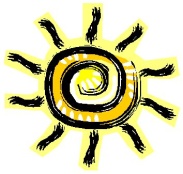 The All England Showground, HicksteadThursday 15th – Sunday 18th September 2022Wording for SchedulesThis show is a qualifier for The Sunshine Tour Championships held at The All England Showground, Hickstead from Thursday 15th – Sunday 18th September 2022. The Championships are for unaffiliated and amateur competitors in Dressage from Intro to Elementary, Show Jumping from Lead Rein to 1.05m; Showing for lead rein, in-hand, ridden, working hunter, veterans, plus many more, Eventer’s Challenge from 50cm through to 90cm.Qualification: 1st – 4th place. Qualification does not pass down the line.Visit www.sunshinetour.co.uk for more information, to register and submit evidence of qualification. Registration must be completed within 1 month of qualification (sooner for late July shows). Restrictions apply to horse and competitor previous winnings and amateur status, please check the website www.sunshinetour.co.uk for Terms & Conditions.Advert & Logos for Schedules & WebsitesYou can copy and paste the adverts and logos below onto your websites and schedules. All images can be resized to suit your space.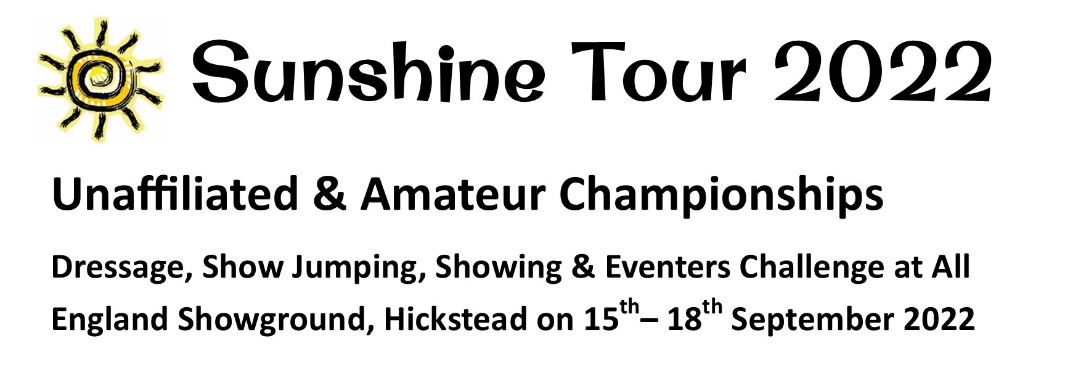 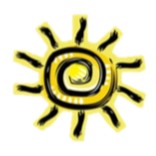 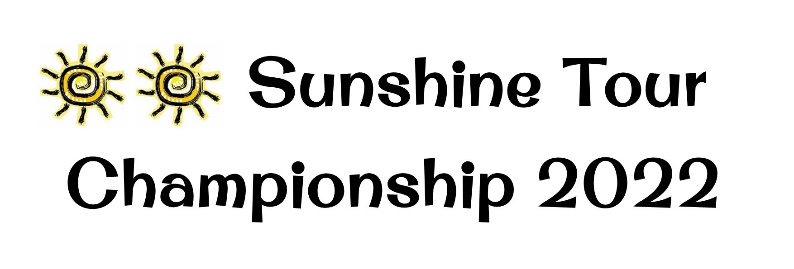 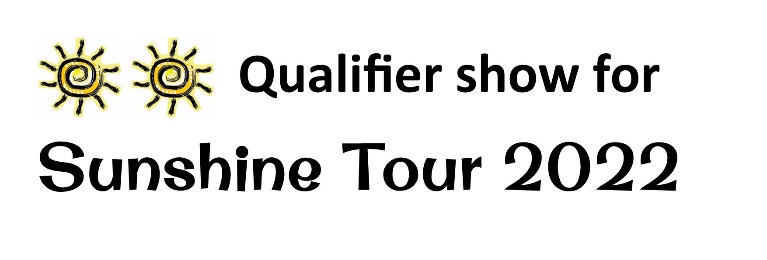 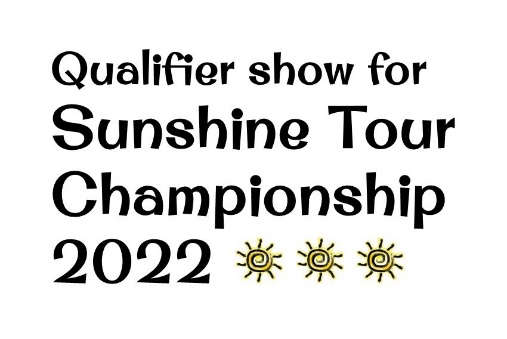 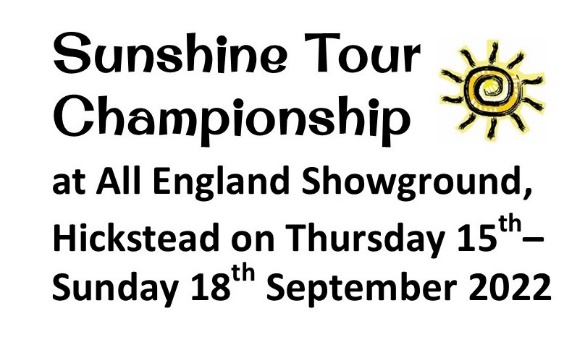 